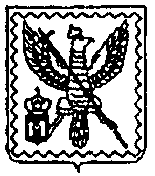 АДМИНИСТРАЦИЯ МУНИЦИПАЛЬНОГО ОБРАЗОВАНИЯ ГОРОДСКОГО ПОСЕЛЕНИЯ  «ГОРОД МОСАЛЬСК»КАЛУЖСКОЙ ОБЛАСТИПОСТАНОВЛЕНИЕот 2018 года              г. Мосальск                                       № «Об утверждении Программы комплексного развития систем транспортной инфраструктуры муниципального образования городскогопоселения «Город Мосальск» на период до 2028 года»В соответствии с Федеральным законом от 06.10.2003 года №131-ФЗ «Об общих принципах организации местного самоуправления в Российской Федерации», на основании пункта 5.1 статьи 26 Градостроительного кодекса Российской Федерации» и Уставамуниципального образованиягородского поселения «Город Мосальск», администрация муниципального образования городского поселения «Город Мосальск»ПОСТАНОВЛЯЕТ:Утвердить Программу комплексного развития систем транспортной инфраструктуры муниципального образования городского поселение «Город Мосальск» на период до 2028 года».Постановление администрации «Утверждение муниципальной Программы«Развитие сети автомобильных дорог муниципального образования городского поселения город Мосальск на период  2017-2022 гг.» в новой редакции№ 3 от 09.01.2017 годасчитать утратившим силу.Контроль за исполнением данного постановления оставляю за собой.Настоящее постановление вступает в силу с момента его официального опубликования, а также подлежит размещению на официальном сайте администрации муниципального образования городского поселение «Город Мосальск».Глава администрациимуниципального образованиягородского поселения «Город Мосальск»	Е.Ю. ГолополосовПриложение к постановлениюадминистрации МО ГП «Город Мосальск»№             от                      .ПРОГРАММА КОМПЛЕКСНОГО РАЗВИТИЯ СИСТЕМ ТРАНСПОРТНОЙИНФРАСТРУКТУРЫ    МУНИЦИПАЛЬНОГО ОБРАЗОВАНИЯ ГОРОДСКОГО  ПОСЕЛЕНИЯ «ГОРОД МОСАЛЬСК»  .ПаспортПРОГРАММЫ КОМПЛЕКСНОГОРАЗВИТИЯ СИСТЕМ ТРАНСПОРТНОЙ ИНФРАСТРУКТУРЫ МУНИЦИПАЛЬНОГО ОБРАЗОВАНИЯ ГОРОДСКОГО ПОСЕЛЕНИЯ «ГОРОД МОСАЛЬСК» НА ПЕРИОД ДО 2028 ГОДАХарактеристика существующего состояния транспортной инфраструктуры.Анализ положения в структуре пространственной организации муниципального района, анализ положения поселения, в структуре пространственной организации. Социально — экономическое состояние МОгородского поселения «Город Мосальск»Муниципальное образование городское поселения «Город Мосальск» расположено на территории Мосальского района Калужской области. Город Мосальск расположен в  к западу от города Калуги. В  от г. Мосальск проходить автомобильная дорога федерального значения А-101 «Москва - Рославль». Площадь городского поселения составляет . Численность населения – 4161 человек, в том числе: трудоспособного возраста - 2385 человек, дети до 18-летнего возраста - 870 человек.Застройка поселения представлена одноэтажными домовладениями, многоквартирными домами, зданиями производственного и социального назначения, торговой сферой.Характеристика деятельности в сфере транспорта, оценка транспортного спроса.Сеть улиц и дорог муниципального образования городского поселения «Город Мосальск» представляет собой систему продольных и поперечных улиц, обеспечивающих транспортную связь между жилыми и промышленными районами, а так же выход на внешние автомобильные дороги. Принята следующая классификация улиц:- главные улицы (связь жилых территорий с общественным центром);- улицы в жилой застройке (связь внутри жилых территорий с главной улицей).Общая протяженность дорог муниципального образования городского поселения «Город Мосальск» составляет – 27,032  км.Все пересечения с автомобильными дорогами и улицами местного значения на территории поселения выполнены в одном уровне.В основе оценки транспортного спроса лежит анализ передвижения населения к объектам тяготения.Можно выделить основные группы объектов тяготения:объекты социальной сферы;объекты трудовой деятельности;узловые объекты транспортной инфраструктуры.В настоящее время по территории муниципального образования городского поселения «Город Мосальск»  проходят муниципальные, межмуниципальные и межсубъектные маршруты движения общественного транспорта (автобусов и микроавтобусов).Все маршруты общественного транспорта проходят по автомобильным дорогамобластного. Дороги имеют 2 полосы движения, ширина проезжей части – , с асфальтовым покрытием. Средняя скорость движения по дороге . Интенсивность движения транспорта на основной автомобильной дороге федерального значения удовлетворяет условиям движения транспорта в свободном режиме.Транспортные предприятия на территории поселения отсутствуют.Характеристика функционирования и показатели работы транспортной инфраструктуры по видам транспорта.Внешние транспортно-экономические связи городского поселения осуществляются только автомобильным транспортом.Автомобилизация поселения (187 единиц/1000 человек в 2017 году) оценивается как средняя (при уровне автомобилизации в Российской Федерации 270 единиц на 1000 человек). Грузовой транспорт в основном представлен сельскохозяйственной техникой.           В основе формирования улично-дорожной сети населенного пункта лежат: основные улицы, второстепенные улицы, проезды, хозяйственные проезды.Характеристика сети дорог поселения, параметры дорожного движения (скорость, плотность, состав и интенсивность движения потоков транспортных средств, коэффициент загрузки дорог движением и иные показатели, характеризующие состояние дорожного движения, экологическую нагрузку на окружающую среду от автомобильного транспорта и экономические потери), оценка качества содержания дорог.Муниципального образования городского поселения «Город Мосальск» имеет в муниципальной собственности сеть автомобильных дорог  внутри  населенных пунктов. Областные  дороги являются собственностью Калужской области.Дорожно-транспортная сеть поселения состоит из дорог V категории, предназначенных не для скоростного движения. В таблице 1 приведен перечень и характеристика дорог местного значения. Содержание автомобильных дорог осуществляется подрядными организациями по муниципальным контрактам. Проверка качества содержания дорог осуществляется по согласованному графику, в соответствии с установленными критериями. Сохранение автодорожной инфраструктуры осуществляется только за счет ремонта автодорог  грунтовых и автодорог с ПГС. В условиях ограниченного финансирования дорожных работ с каждым годом увеличивается протяженность дорог, требующих ремонта.Анализ состава парка транспортных средств и уровня автомобилизации городского поселения, обеспеченность парковками (парковочными местами).Автомобильный парк городского поселения преимущественно состоит из легковых автомобилей, принадлежащих частным лицам. Детальная информация  видов транспорта отсутствует. За период 2015-2018 годы отмечается рост транспортных средств и уровня автомобилизации населения.На территории муниципального образования  имеется автозаправочная станция, Ремонт и обслуживание автотранспортных средств производятся в автомобильных мастерских. Хранение индивидуального автотранспорта осуществляется на придомовой территории, а также в  частных гаражах. Общая мощность гаражей, расположенных на территории населенного пункта, составляет  около 70 машиномест.Парковочные места имеются у всех объектов социальной инфраструктуры и у административных зданий хозяйствующих организаций.Характеристика пешеходного и велосипедного передвижения.Для передвижения пешеходов тротуары не предусмотрены. Специализированные дорожки для велосипедного передвижения на территории поселения отсутствуют. Движение велосипедистов осуществляется в соответствии с требованиями ПДД по дорогам общего пользования.Характеристика движения грузовых транспортных средств.Грузовые транспортные средства принадлежат как физическим лицам, так июридическим. Основная часть перевозимых грузов сельскохозяйственного назначенияперевозится привлеченным транспортом. Маршруты движения грузового транспортапролегают по территории населенного пункта, без заезда в жилую зону. Это создаетусловия для снижения уровня загрязнения атмосферного воздуха, особенно в периодыпреобладания ветров северного направления, снижает нагрузку на дорожно –транспортную сеть поселения и уровень аварийности.	Анализ уровня безопасности дорожного движения.Транспорт является источником опасности не только для пассажиров, но и длянаселения, проживающего в зонах областных дорог, путей, поскольку по ним транспортируются легковоспламеняющиеся, химические,горючие, взрывоопасные и другие вещества.Из всех источников опасности на автомобильном транспорте большую угрозу длянаселения представляют дорожно-транспортные происшествия. Основная частьпроисшествий происходит из-за нарушения правил дорожного движения, превышенияскоростного режима и неудовлетворительного качества дорожных покрытий.Крупными авариями на автотранспорте могут быть дорожно-транспортные аварии сучастием пассажирских автобусов с числом пострадавших и погибших от 10 до 100человек.Ситуация, связанная с аварийностью на транспорте, неизменно сохраняетактуальность в связи с несоответствием дорожно-транспортной инфраструктурыпотребностям участников дорожного движения, их низко дисциплиной, а такженедостаточной эффективностью функционирования системы обеспечения безопасностидорожного движения. В настоящее время решение проблемы обеспечения безопасностидорожного движения является одной из важнейших задач.Оценка уровня негативного воздействия транспортной инфраструктуры на окружающую среду, безопасность и здоровье человека.Рассмотрим характерные факторы, неблагоприятно влияющие на окружающую среду и здоровье.Загрязнение атмосферы. Выброс в воздух дыма и газообразных загрязняющих веществ (диоксин азота и серы, озон) приводят не только к загрязнению атмосферы, но и к вредным проявлениям для здоровья, особенно к респираторным аллергическим заболеваниям.Воздействие шума. Приблизительно 30% населения России подвергается воздействию шума от автомобильного транспорта с уровнем выше 55дБ. Это приводит к росту сердечнососудистых и эндокринных заболеваний. Воздействие шума влияет на познавательные способности людей, вызывает раздражительность.Учитывая сложившуюся планировочную структуру поселения и характер дорожно-транспортной сети, отсутствие дорог с интенсивным движением в районах жилойзастройки, можно сделать вывод о сравнительно благополучной экологической ситуации вчасти воздействия транспортной инфраструктуры на окружающую среду, безопасность издоровье человека.Характеристика существующих условий и перспектив развития и размещения транспортной инфраструктуры поселения.	На первую очередь существующих условий и перспектив развития и размещениятранспортной инфраструктуры поселения предлагается:нанесение дорожной разметки, замена поврежденных и установка недостающихдорожных знаков, установка дорожных знаков индивидуального проектирования.Реализация вышеуказанных мероприятий и принципов развития транспортной системыпозволит обеспечить выполнение основных требований по приведению дорог внормативное состояние. Приведение дорог в нормативное состояние имеет важноесоциально-экономическое и хозяйственное значение: возрастет безопасность движенияавтотранспорта, сократятся пробеги. Все это даст возможность снизить себестоимостьперевозок грузов и пассажиров, обеспечить своевременное оказание медицинской помощии проведение противопожарных мероприятий.Оценка нормативно-правовой базы, необходимой для функционирования и развития транспортной системы поселения.При анализе оценки нормативно-правовой базы необходимо исходить из того, что приняты и реализуется  ряд основополагающих документов для развития транспортной отрасли:1) Градостроительный кодекс РФ от 29.12.2004г. №190-ФЗ (ред. от 30.12.2015г.); 2) Транспортная стратегия Российской Федерации на период до 2030 года.  В редакции распоряжения Правительства РФ от 22.11.2008 N 1734-р (ред. от 11.06.2014) «О Транспортной стратегии Российской Федерации»;3) Федеральный закон от 08.11.2007г. №257-ФЗ (ред. от 15.02.2016г) «Об автомобильных дорогах и о дорожной деятельности в РФ и о внесении изменений в отдельные законодательные акты Российской Федерации»;Федеральный закон от 10.12.1995г. №196-ФЗ (ред. от 28.11.2015г.) «О безопасности дорожного движения»;Постановление Правительства РФ от 23.10.1993г. №1090 (ред. от 21.01.2016г) «О правилах дорожного движения»;Постановление Правительства РФ от 25.12.2015г. №1440 «Об утверждении требований к программам комплексного развития транспортной инфраструктуры поселений, городских округов»;7) Государственная программа  Калужской области "Развитие дорожного хозяйства Калужской области» до  2019 года" в редакции Постановления Правительства Калужской области  в редакции от 31.05.2016г № 314;8)  Генеральный план МОгородского  поселения  «Город Мосальск».Нормативно-правовая база необходимая для функционирования и развития транспортной инфраструктуры сформирована.При реализации положений мероприятий, предлагаемых в данной программе возможно внесение изменений в части планировочных решений при осуществлении новой жилой застройки. Оценка финансирования транспортной инфраструктуры.Уровень финансирования муниципального образования достаточно низкий. Денежные средства на финансирование транспортной инфраструктуры в бюджете муниципального образования городского поселение «Город Мосальск» за последние 5 лет предусматриваются в достаточно маленьком объеме.Прогноз транспортного спроса, изменение объемов и характера передвижения населения и перевозок грузов на территории поселения.Прогноз социально-экономического и градостроительного развития поселения.В период реализации программы прогнозируется тенденция небольшогороста численности населения, обусловленная созданием комфортных социальных условийдля проживания граждан, в том числе молодых семей, что в свою очередь будетспособствовать восстановлению процессов естественного прироста населения.На территории сельского поселения проживает 4161 человек, в том числе:трудоспособного возраста – 2385 человек, дети до 18-летнего возраста – 870 человек.Динамика роста населения приведена в таблице 2.Таблица 2.Динамика роста населенияИз большего числа нормативных критериев (обеспеченность школами, детскимидошкольными учреждениями, объектами соцкультбыта, инженерными сетями, дорогами идр.) наиболее приоритетным является состояние дорог поселения.Общая жилая площадь в городском поселении составляет 216,3 га.Население городского поселения, в основном, имеет благоприятные условияпроживания по параметрам жилищной обеспеченности.Прогноз транспортного спроса поселения, объемов и характера передвижения населения и перевозок грузов по видам транспорта, имеющегося на территории поселения.С учетом сложившейся экономической ситуации, характер и объемы передвижения населения и перевозки грузов практически не изменяются.Прогноз развития транспортной инфраструктуры по видам транспорта.В период реализации Программы транспортная инфраструктура по видам транспорта не перетерпит существенных изменений. Основным видом транспорта остается автомобильный. Транспортная связь с районным, областным и населенными пунктами будет осуществляться общественным транспортом (автобусное сообщение), внутри населенных пунктов личным транспортом и пешеходное сообщение. Для целей обслуживания действующих производственных предприятий сохраняется использование грузового транспорта.Прогноз развития дорожной сети поселения.Основными направлениями развития дорожной сети поселения в период реализации Программы будет являться сохранение протяженности, соответствующим нормативным требованиям, автомобильных дорог общего пользования за счет ремонта автомобильных дорог, поддержание автомобильных дорог на уровне соответствующем категории дороги, путем нормативного содержания дорог, повышения качества и безопасности дорожной сети.Прогноз уровня автомобилизации, параметров дорожного движения.При сохранившейся тенденции к увеличению уровня автомобилизации населения, сучетом прогнозируемого увеличения количества транспортных средств, без измененияпропускной способности дорог, предполагается повышение интенсивности движения поосновным направлениям к объектам тяготения.Прогноз изменения уровня автомобилизации и количества автомобилей у населения на территории городского поселенияПрогноз показателей безопасности дорожного движения.Предполагается незначительный рост аварийности. Это связано с увеличением парка автотранспортных средств и неисполнением участниками дорожного движения правил дорожного движения.Факторами, влияющими на снижение аварийности, станут обеспечение контроля за выполнением мероприятий по обеспечению безопасности дорожного движения, развитие систем видеофиксации нарушений правил дорожного движения, развитие целевой системы воспитания и обучения детей безопасному поведению на улицах и дорогах, проведение разъяснительной и предупредительно-профилактической работы среди населения по вопросам обеспечения безопасности дорожного движения с использованием СМИ.Прогноз негативного воздействия транспортной инфраструктуры на окружающую среду и здоровье человека.В период действия Программы, не предполагается изменения центров транспортного тяготения, структуры, маршрутов и объемов грузовых и пассажирских перевозок. Причиной увеличения негативного воздействия на окружающую среду и здоровье населения, станет рост автомобилизации населения в совокупности с ростом его численности в связи с чем, усилится загрязнение атмосферы выбросами в воздух дыма и газообразных загрязняющих веществ и увеличением воздействия шума на здоровье человека.Принципиальные варианты развития транспортной инфраструктуры и их укрупненная оценка по целевым показателям (индикаторам) развития транспортной инфраструктуры с последующим выбором предлагаемого к реализации варианта.Автомобильные дороги подвержены влиянию природной окружающей среды, хозяйственной деятельности человека и постоянному воздействию транспортных средств, в результате чего меняется технико-эксплуатационное состояние дорог. Состояние сети дорог определяется своевременностью, полнотой и качеством выполнения работ по содержанию, ремонту капитальному ремонту и зависит напрямую от объемов финансирования. В условиях, когда объем инвестиций в дорожной комплекс является явно недостаточным, а рост уровня автомобилизации значительно опережает темпы роста развития дорожной инфраструктуры на первый план выходят работы по содержанию иэксплуатации дорог. Поэтому в Программе выбирается вариант качественного содержания и капитального ремонта дорог.Перечень мероприятий (инвестиционных проектов) по проектированию, строительству, реконструкции объектов транспортной инфраструктуры.4.1. С учетом сложившейся экономической ситуацией, мероприятия по развитию транспортной инфраструктуры по видам транспорта, по развитию транспорта общего пользования, созданию транспортно-пересадочных узлов, по развитию инфраструктуры для легкового автомобильного транспорта, включая развитие единого парковочного пространства, по развитию пешеходного и велосипедного передвижения, по развитию инфраструктуры для грузового транспорта, транспортных средств коммунальных и дорожных служб в период реализации Программы не предусматриваются.4.2. Мероприятия по развитию сети дорог поселения.В целях повышения качественного уровня дорожной сети сельского поселения, снижения уровня аварийности, связанной с состоянием дорожного покрытия и доступности к центрам тяготения, предлагается в период действия Программы реализовать следующий комплекс мероприятий по развитию дорог поселения:ПЕРЕЧЕНЬпрограммных мероприятий Программы комплексного развития систем
транспортной инфраструктуры на территории городского поселения
«Город Мосальск» на 2018 — 2028 годыПредложения по институциональным преобразованиям, совершенствованию правового и информационного обеспечения деятельности в сфере проектирования, строительства, реконструкции объектов транспортной инфраструктуры на территории поселения.В рамках реализации настоящей Программы не предполагается проведение институциональных преобразований, структуры управления и взаимосвязей при осуществлении деятельности в сфере проектирования, строительства и реконструкции объектов транспортной инфраструктуры. Нормативно-правовая база для Программы сформирована и не изменяется.Наименование Программа комплексного развития систем транспортной инфраструктуры муниципального образования городского поселения «Город Мосальск» на период до 2028 годаНаименование заказчикаМуниципальное образование городское поселение «Город Мосальск» Юридический и почтовый адрес: . Мосальск, ул.Советская, д.7Разработчик       программыАдминистрация  муниципального образования городского поселения «Город Мосальск»Юридический и почтовый адрес: . Мосальск, ул. Советская, д.7Основание для разработки программыФедеральный закон от 29.12.2014 N456-ФЗ "О внесении изменений в Градостроительный кодекс Российской Федерации и отдельные законодательные акты Российской Федерации", Федеральный закон от 06 октября 2003 года № 131-ФЗ «Об общих принципах организации местного самоуправления в Российской Федерации», Постановление Правительства РФ от 1 октября . N1050 "Об утверждении требований к программам комплексного развития социальной инфраструктуры поселений, городских округов», Устав муниципального образования городского поселения «Город Мосальск»Цели и задачи программыбезопасность, качество и эффективность транспортного обслуживания населения, юридических лиц и индивидуальных предпринимателей сельского поселения;доступность объектов транспортной инфраструктуры для населения;-эффективность функционирования действующей транспортной инфраструктуры;-обеспечение более комфортных условий проживания населения городского поселения;-строительство, реконструкция и капитальный ремонт автомобильных дорог общего пользования местного значения с твердым покрытием на территории муниципального образования городского поселения «Город Мосальск»Целевые индикаторы и показатели программыЦелевыми индикаторами Программы являются:доля автомобильных дорог общего пользования местного значения, не соответствующих нормативным требованиям к транспортно-эксплуатационным показателям;протяженность автомобильных дорог общегопользования местного значения, введенных в эксплуатацию после строительства и реконструкции;- снижение удельного веса дорог, нуждающихся в капитальном ремонте (реконструкции);Укрепленное описание запланированных мероприятий программыСтроительство и реконструкция автомобильныхдорог общего пользования местного значения, приобретение материалов;ремонт и капитальный ремонт автомобильных дорог общего пользования местного значения, находящихся в неудовлетворительном и аварийном состоянии, в соответствии с утвержденным перечнем;разработка проектно-сметной документации;безопасность дорожного движения (установка знаков, ремонт знаков безопасности, устройство искусственных неровностей)Сроки и этапы реализации программы2018-2028 годы, предусматривает достижение планируемых результатов в два этапа: 1 этап - 2018-2022 гг., 2 этап – 2023-2028 гг.Объемы и источники финансированияИсточники финансирования:- средства местного бюджета.Бюджетные ассигнования будут уточнены при формировании проектов бюджета поселения с учетом изменения ассигнований из регионального бюджета. Ожидаемые конечные результаты реализации программы и показатели социально-экономической эффективностиЗа период реализации муниципальной долгосрочной программы (2018-2028 гг.) планируется снизить долю автомобильных дорог местного значения, не соответствующих нормативным требованиям.За период 2018-2028 гг. планируется провести работы по ремонту  автомобильных дорог.Обеспечение надежности и безопасности системы транспортной инфраструктуры№ п/пНаименование населенного пунктаПротяженность, кмПокрытиеПокрытиеПокрытиеПокрытиеПокрытиеМосты, шт./м п.Трубопереезды, шт./ м пПешеходные переходы, шт./м п.№ п/пНаименование населенного пунктаПротяженность, кмПГСЩебеньА/бетонГрунтЖ/бетонМосты, шт./м п.Трубопереезды, шт./ м пПешеходные переходы, шт./м п.1. ул. Калужская0,910,912 шт.1/52. ул. Ломоносова1,7611,7615 шт.3. ул. Кирова1,7610,5150,5850,6612 шт.2/64. ул. Ленина1,6791,6792 шт.3/205. ул. Энгельса1,1380,20,40,290,2482 шт.6. ул. Революции 0,5610,320,2411 шт.7 ул. Братьев Луканиных0,3230,3238 ул. Новая Слобода0,5360,5369 ул. Куйбышева0,870,330,30,2410 ул. Ани Морозовой1,6280,7780,852 шт.11 ул. Гагарина 1,8671,8673 шт.12 ул. Пушкина 0,890,490,42 шт.13 ул. Чехова0,4910,49114 ул. Верхний Кавказ0,8830,8831 шт.15 ул. Нижний Кавказ0,8550,8552 шт.16 ул. 60 лет октября0,770,680,0917 ул. Генерала Ибянского0,5960,59618 ул. Дзержинского 1,4680,3580,510,61/3519 ул. Советская1,511,511 шт.20 ул. Рожкова 0,8310,430,41 шт.21 ул. Н.Будашкина0,1790,1791 шт.22 ул. 40 лет Победы1,2430,2530,991/5423 ул. Молодёжная0,2190,2192 шт.24 пер. Почтовый0,9610,9612 шт.1/525 пер. Сушзаводской0,4630,4631 шт.26ул. В. Остроуха0,3150,3151 шт.27 пер. Калужский0,5860,5861 шт.28пер. Кирова-Ломоносова0,6680,66829Ул.. Кресты1,071,07ИТОГО:27,032№ п/пНаименование20132014201520161234561.Число родившихся485145422.Число умерших545549473.Естественный прирост-6-4-4-54.Миграционный прирост населения142131114120№Показатели2018 год (прогноз)2019 год (прогноз)2020 год (прогноз)2021 год (прогноз)2022 год (прогноз)1Общая численность населения, чел.416141654164416341672Количество автомобилей у населения, ед.9496981001023Уровеньавтомобилизации населения, ед./1000 чел.1819191920№п/пНаименование мероприятияСроки реализацииУчастник программыИсточники финансированияСумма расходов, всего(тыс. руб.)в том числе по годам реализации программы:в том числе по годам реализации программы:в том числе по годам реализации программы:в том числе по годам реализации программы:№п/пНаименование мероприятияСроки реализацииУчастник программыИсточники финансированияСумма расходов, всего(тыс. руб.)2018 - 20272018 - 20272018 - 20272018 - 20271Содержание дорог муниципальной собственности ( расчистка от снега, грейдирование дорог из ПГС и обочин.установка дорожных знаков, нанесение разметки, устройство искусственных неровностей, ремонт дорожных знаков, ямочный ремонт асфальтобетонного покрытия, ремонт с добавлением ПГС и щебня, расчистка кюветов, устройство водоотводных кюветов, расчистка обочин от кустарников и деревьев, содержание моста и трубопереездов)ежегодноМО Бюджет МО13147.33147.33200.03400.07569,2442Капитальный ремонт ( при условии софинансирования из бюджета области)Бюджет МОБюджет обл1093.09837.00.0780.37022.7312.72814.3Ул. Ломоносова (ж\б 300м.) (капитальный ремонт)2014г.МОБюджет МОБюджет обл.280.02520.0280.02520.0Ул. Кирова (ж\б 800м.) (капитальный ремонт)Бюджет МОБюджет обл.500.34502.7500.34502.7Ул. Пушкина (ж\б 500м.) ( капитальный ремонт)Бюджет МОБюджет обл.312.72814.3312.72814.33Мероприятия за счет дорожного фонда3946.0804.01860.01282.03.1Ремонт  (дорожный фонд)3538.0396.01860.01282.0Проезд м\у ул. Ленина и ул. Энгельса (ПГС в районе бора 200) Бюджет МО396.0396.0Ул. Дзержинского до ул. СПТУ ( ПГС 630м.)Бюджет МОБюджет обл.1860.01860.0Ул. Ленина (ПГС 200м. у бора) Бюджет МО396.0396.0Ул. Калужская ( А/б на Гачки 300м.) Бюджет МО886.0886.0А\д. от перекрестка ул. Ленина по ул. А. Морозовой до перекрестка ул. Гагарина и до полиции (650 м.) Бюджет МО50005038,5203.2Паспортизация дорогБюджет МО408.0408.0000ИТОГОБюджет МОБюджет обл18324.39837.03951.35840.07022.7.04994.72814.30Всего:33023.33951.3128637809.012607,764